Муниципальное бюджетное общеобразовательное учреждениеШкола № 56 городского округа город УфаРеспублики БашкортостанРабочая программапредмет: Математикакласс  -  9А, 9БСоставитель: учитель математики высшей квалификационной категорииГаббасова Людмила ВалентовнаДьяконова Ольга ВалентиновнаУфа – 2018 2 Пояснительная записка.Настоящая рабочая программа по математике разработана на основе федерального компонента государственного образовательного стандарта основного общего образования по математике , федерального базисного учебного плана для общеобразовательных учреждений Российской Федерации и программы общеобразовательных учреждений. Алгебра 7-9 классы.Составитель: Бурмистрова Т.А., М.: Просвещение, .Для реализации программы по алгебре используется  учебник: Алгебра 9 класс. Учебник для общеобразовательных учреждений./ Ю.Н. Макарычев, Н.Г.Миндюк, К.И. Нешков, С.Б. Суворова. /М.:Просвещение, 2015 г- авторской программы по геометрии Л.С.Атанасяна входящей в «Сборник  рабочих  программ. 7-9 классы. Геометрия», составитель: Т.А. Бурмистрова.  М.: Просвещение, 2011. – 95 с.;- авторской программы по  алгебре 7-9 классы. Составитель: Бурмистрова Т.А., М.: Просвещение, .Изучение математики на ступени основного общего образования направлено на достижение следующих целей:- овладение системой математических знаний и умений, необходимых для применения в практической деятельности, изучения смежных дисциплин, продолжения образования;- интеллектуальное развитие, формирование качеств личности, необходимых человеку для полноценной жизни в современном обществе: ясность и точность мысли, критичность мышления, интуиция, логическое мышление, элементы алгоритмической культуры, пространственных представлений, способность к преодолению трудностей;- формирование представлений об идеях и методах математики как универсального языка науки и техники, средства моделирования явлений и процессов;- воспитание культуры личности, отношения к математике как к части общечеловеческой культуры, понимание значимости математики для научно-технического прогресса.Место предмета в базисном учебном плане  В учебном плане МБОУ Школа № 56 на изучение курса математики в 9  классе  отводится 170 часов из расчета 5 часов  в неделю.2.  Содержание учебного предметаАлгебраАлгебраические выражения. Буквенные выражения (выражения с переменными). Числовое значение буквенного выражения. Допустимые значения переменных, входящих в алгебраические выражения. Подстановка выражений вместо переменных. Равенство буквенных выражений. Тождество, доказательство тождеств. Преобразования выражений.Свойства степеней с целым показателем. Многочлены. Сложение, вычитание, умножение многочленов. Формулы сокращенного умножения: квадрат суммы и квадрат разности, КУБ СУММЫ И КУБ РАЗНОСТИ. Формула разности квадратов, ФОРМУЛА СУММЫ КУБОВ И РАЗНОСТИ КУБОВ. Разложение многочлена на множители. Квадратный трехчлен. ВЫДЕЛЕНИЕ ПОЛНОГО КВАДРАТА В КВАДРАТНОМ ТРЕХЧЛЕНЕ. Теорема Виета. Разложение квадратного трехчлена на линейные множители. Многочлены с одной переменной. Степень многочлена. Корень многочлена.Алгебраическая дробь. Сокращение дробей. Действия с алгебраическими дробями.Рациональные выражения и их преобразования. Свойства квадратных корней и их применение в вычислениях.Уравнения и неравенства. Уравнение с одной переменной. Корень уравнения. Линейное уравнение. Квадратное уравнение: формула корней квадратного уравнения. Решение рациональных уравнений. Примеры решения уравнений высших степеней; методы замены переменной, разложения на множители.Уравнение с двумя переменными; решение уравнения с двумя переменными. Система уравнений; решение системы. Система двух линейных уравнений с двумя переменными; решение подстановкой и алгебраическим сложением. Уравнение с несколькими переменными. Примеры решения нелинейных систем. ПРИМЕРЫ РЕШЕНИЯ УРАВНЕНИЙ В ЦЕЛЫХ ЧИСЛАХ.Неравенство с одной переменной. Решение неравенства. Линейные неравенства с одной переменной и их системы. Квадратные неравенства. ПРИМЕРЫ РЕШЕНИЯ ДРОБНО-ЛИНЕЙНЫХ НЕРАВЕНСТВ.Числовые неравенства и их свойства. ДОКАЗАТЕЛЬСТВО ЧИСЛОВЫХ И АЛГЕБРАИЧЕСКИХ НЕРАВЕНСТВ.Переход от словесной формулировки соотношений между величинами к алгебраической.Решение текстовых задач алгебраическим способом.Числовые последовательности. Понятие последовательности. Арифметическая и геометрическая прогрессии. Формулы общего члена арифметической и геометрической прогрессий, суммы первых нескольких членов арифметической и геометрической прогрессий.Сложные проценты.Числовые функции. Понятие функции. Область определения функции. Способы задания функции. График функции, возрастание и убывание функции, наибольшее и наименьшее значения функции, нули функции, промежутки знакопостоянства. Чтение графиков функций.Функции, описывающие прямую и обратную пропорциональную зависимости, их графики. Линейная функция, ее график, геометрический смысл коэффициентов. Гипербола. Квадратичная функция, ее график, парабола. Координаты вершины параболы, ось симметрии. СТЕПЕННЫЕ ФУНКЦИИ С НАТУРАЛЬНЫМ ПОКАЗАТЕЛЕМ, ИХ ГРАФИКИ. Графики функций: корень квадратный, корень кубический, модуль. Использование графиков функций для решения уравнений и систем.Примеры графических зависимостей, отражающих реальные процессы: колебание, показательный рост. ЧИСЛОВЫЕ ФУНКЦИИ, ОПИСЫВАЮЩИЕ ЭТИ ПРОЦЕССЫ.ПАРАЛЛЕЛЬНЫЙ ПЕРЕНОС ГРАФИКОВ ВДОЛЬ ОСЕЙ КООРДИНАТ И СИММЕТРИЯ ОТНОСИТЕЛЬНО ОСЕЙ.Координаты. Изображение чисел очками координатной прямой. Геометрический смысл модуля числа. Числовые промежутки: интервал, отрезок, луч. ФОРМУЛА РАССТОЯНИЯ МЕЖДУ ТОЧКАМИ КООРДИНАТНОЙ ПРЯМОЙ.Декартовы координаты на плоскости; координаты точки. Координаты середины отрезка. Формула расстояния между двумя точками плоскости. Уравнение прямой, угловой коэффициент прямой, условие параллельности прямых. Уравнение окружности с центром в начале координат И В ЛЮБОЙ ЗАДАННОЙ ТОЧКЕ.Графическая интерпретация уравнений с двумя переменными и их систем, неравенств с двумя переменными и их систем.ГеометрияНачальные понятия и теоремы геометрииВозникновение геометрии из практики.Геометрические фигуры и тела. Равенство в геометрии.Точка, прямая и плоскость.Понятие о геометрическом месте точек.Расстояние. Отрезок, луч. Ломаная.Угол. Прямой угол. Острые и тупые углы. Вертикальные и смежные углы. Биссектриса угла и ее свойства.Параллельные и пересекающиеся прямые. Перпендикулярность прямых. Теоремы о параллельности и перпендикулярности прямых. Свойство серединного перпендикуляра к отрезку. Перпендикуляр и наклонная к прямой.Многоугольники.Окружность и круг.Наглядные представления о пространственных телах: кубе, параллелепипеде, призме, пирамиде, шаре, сфере, конусе, цилиндре. Примеры сечений. Примеры разверток.Треугольник. Прямоугольные, остроугольные и тупоугольные треугольники. Высота, медиана, биссектриса, средняя линия треугольника. Равнобедренные и равносторонние треугольники; свойства и признаки равнобедренного треугольника.Признаки равенства треугольников. Неравенство треугольника. Сумма углов треугольника. Внешние углы треугольника. Зависимость между величинам сторон и углов треугольника.Теорема Фалеса. Подобие треугольников; коэффициент подобия. Признаки подобия треугольников.Теорема Пифагора. Признаки равенства прямоугольных треугольников. Синус, косинус, тангенс, котангенс острого угла прямоугольного треугольника и углов от 0° до 180°; приведение к острому углу. Решение прямоугольных треугольников. Основное тригонометрическое тождество. Формулы, связывающие синус, косинус, тангенс, котангенс одного и того же угла. Теорема косинусов и теорема синусов; примеры их применения для вычисления элементов треугольника.Замечательные точки треугольника: точки пересечения серединных перпендикуляров, биссектрис, медиан. ОКРУЖНОСТЬ ЭЙЛЕРА.Четырехугольник. Параллелограмм, его свойства и признаки. Прямоугольник, квадрат, ромб, их свойства и признаки. Трапеция, средняя линия трапеции; равнобедренная трапеция.Многоугольники. Выпуклые многоугольники. Сумма углов выпуклого многоугольника. Вписанные и описанные многоугольники. Правильные многоугольники.Окружность и круг. Центр, радиус, диаметр. Дуга, хорда. Сектор, сегмент. Центральный, вписанный угол; величина вписанного угла. Взаимное расположение прямой и окружности, ДВУХ ОКРУЖНОСТЕЙ. Касательная и секущая к окружности; равенство касательных, проведенных из одной точки. МЕТРИЧЕСКИЕ СООТНОШЕНИЯ В ОКРУЖНОСТИ: СВОЙСТВА СЕКУЩИХ, КАСАТЕЛЬНЫХ, ХОРД.Окружность, вписанная в треугольник, и окружность, описанная около треугольника. ВПИСАННЫЕ И ОПИСАННЫЕ ЧЕТЫРЕХУГОЛЬНИКИ. Вписанные и описанные окружности правильного многоугольника.Измерение геометрических величин. Длина отрезка. Длина ломаной, периметр многоугольника.Расстояние от точки до прямой. Расстояние между параллельными прямыми. Длина окружности, число пи; длина дуги. Величина угла. Градусная мера угла, соответствие между величиной угла и длиной дуги окружности.Понятие о площади плоских фигур. Равносоставленные и равновеликие фигуры.Площадь прямоугольника. Площадь параллелограмма, треугольника и трапеции (основные формулы). Формулы, выражающие площадь треугольника: через две стороны и угол между ними, ЧЕРЕЗ ПЕРИМЕТР И РАДИУС ВПИСАННОЙ ОКРУЖНОСТИ, ФОРМУЛА ГЕРОНА. ПЛОЩАДЬ ЧЕТЫРЕХУГОЛЬНИКА.Площадь круга и площадь сектора.Связь между площадями подобных фигур.Объем тела. Формулы объема прямоугольного параллелепипеда, куба, шара, цилиндра и конуса.ВекторыВектор. Длина (модуль) вектора. Координаты вектора. Равенство векторов. Операции над векторами: умножение на число, сложение, разложение, скалярное произведение. Угол между векторами.Геометрические преобразованияПРИМЕРЫ ДВИЖЕНИЙ ФИГУР. СИММЕТРИЯ ФИГУР. ОСЕВАЯ СИММЕТРИЯ И ПАРАЛЛЕЛЬНЫЙ ПЕРЕНОС. ПОВОРОТ И ЦЕНТРАЛЬНАЯ СИММЕТРИЯ. ПОНЯТИЕ О ГОМОТЕТИИ. ПОДОБИЕ ФИГУР.Построения с помощью циркуля и линейкиОСНОВНЫЕ ЗАДАЧИ НА ПОСТРОЕНИЕ: ДЕЛЕНИЕ ОТРЕЗКА ПОПОЛАМ, ПОСТРОЕНИЕ ТРЕУГОЛЬНИКА ПО ТРЕМ СТОРОНАМ, ПОСТРОЕНИЕ ПЕРПЕНДИКУЛЯРА К ПРЯМОЙ, ПОСТРОЕНИЕ БИССЕКТРИСЫ, ДЕЛЕНИЕ ОТРЕЗКА НА N РАВНЫХ ЧАСТЕЙ.ПРАВИЛЬНЫЕ МНОГОГРАННИКИ.Элементы логики, комбинаторики, статистики и теории вероятностейДоказательство. Определения, доказательства, аксиомы и теоремы; следствия. НЕОБХОДИМЫЕ И ДОСТАТОЧНЫЕ УСЛОВИЯ. Контрпример. Доказательство от противного. Прямая и обратная теоремы.ПОНЯТИЕ ОБ АКСИОМАТИКЕ И АКСИОМАТИЧЕСКОМ ПОСТРОЕНИИ ГЕОМЕТРИИ. ПЯТЫЙ ПОСТУЛАТ ЭВКЛИДА И ЕГО ИСТОРИЯ.Множества и комбинаторика. МНОЖЕСТВО. ЭЛЕМЕНТ МНОЖЕСТВА, ПОДМНОЖЕСТВО. ОБЪЕДИНЕНИЕ И ПЕРЕСЕЧЕНИЕ МНОЖЕСТВ. ДИАГРАММЫ ЭЙЛЕРА.Примеры решения комбинаторных задач: перебор вариантов, правило умножения.Статистические данные. Представление данных в виде таблиц, диаграмм, графиков. Средние результаты измерений. Понятие о статистическом выводе на основе выборки.Понятие и примеры случайных событий.Вероятность. Частота события, вероятность. Равновозможные события и подсчет их вероятности. Представление о геометрической вероятности.Содержание Алгебра (9 класс)1.Квадратичная функция   1) Функция. Область определения функции. График функции. Возрастание и убывание функции, наибольшее и наименьшее значение функции, нули функции, промежутки знакопостоянства. Чтение графиков функций. Возрастание и убывание функции. Квадратный трехчлен. Разложение квадратного трехчлена на линейные  множители. Решение задач путем выделения квадрата двучлена из квадратного трехчлена. Степень многочлена. Корень многочлена. Квадратичная функция y=ax2  + bx + с, её свойства, график- парабола. Координаты вершины параболы, ось симметрии. Модуль. Простейшие преобразования графиков функций. Параллельный перенос графиков вдоль осей координат и симметрия относительно осей.Использование графиков функций для решения уравнений и систем. Решение неравенств второй степени с одной переменной. Примеры графических зависимостей, отражающих реальные процессы: колебание, показательный рост. Числовые функции, описывающие эти процессы.Цель:расширить сведения о свойствах функций,выработать умение строить график  квадратичной функции и применять графические представления для решения неравенств второй степени с одной переменной.Знать: основные свойства функций, уметь находить промежутки знакопостоянства, возрастания, убывания функцийУметь:- находить область определения и область значений функции, читать график функции;- решать квадратные уравнения, определять знаки корней;- выполнять разложение квадратного трехчлена на множители;- строить график функции у=ах2 , выполнять простейшие преобразованияграфиков функций;- строить график квадратичной функции y=ax2  + bx + с, выполнять простейшие преобразования графиков функций, находить по графику нули функции, промежутки, где функция принимает положительные и отрицательные значения;- находить точки пересечения графика квадратичной функции с осями координат;- раскладывать  квадратный трёхчлен на множители;- решать квадратное неравенство с помощью графика квадратичной функции;2) Степенная  функция y=xn, Определение корня n-й степени. Нахождение приближенного значения корня с помощью калькулятора. Запись корней с помощью степени с дробным показателем. Корень третьей степени.Цель –Познакомиться со свойствами степенной функции,ввести понятие корня n-й степени.Знать определение и свойства четной и нечетной функций, определение корня n-й степени; при каких значениях а имеет смысл выражение . Знать, что степень с основанием, равным 0 определяется только для положительного дробного показателя и знать, что степени с дробным показателем не зависят от способа записи r в виде дроби; свойства степеней с рациональным показателем.Уметь строить график функции у=хn , знать свойства степенной функции с натуральным показателем, уметь решать уравнения хn=а при: а) четных и б)нечетных значениях n. Выполнять простейшие преобразования и вычисления выражений, содержащих корни, применяя изученные свойства арифметического корня n-й степени. Уметь выполнять преобразования выражений, содержащих степени с дробным показателем.В начале темы систематизируются сведения о функциях. Повторяются основные понятия: функция, аргумент, область определения функции, график. Даются понятия о возрастании и убывании функции, промежутках знакопостоянства. Тем самым создается база для усвоения свойств квадратичной и степенной функций, а также для дальнейшего углубления функциональных представлений при изучении курса алгебры и начал анализа.Подготовительным шагом к изучению свойств квадратичной функции является также рассмотрение вопроса о квадратном трехчлене и его корнях, выделении квадрата двучлена из квадратного трехчлена, разложении квадратного трехчлена на множители.Изучение квадратичной функции начинается с рассмотрения функции у=ах2, её свойств и особенностей графика, а также других частных видов квадратичной функции – функции у=ах2+n, у=а(х-m)2. Эти сведения используются при изучении свойств квадратичной функции общего вида. Важно, чтобы обучающиеся поняли, что график функции у = ах2 + bх + с может быть получен из графика функции у = ах2с помощью двух параллельных  переносов. Приёмы построения графика функции у = ах2 + bх + с отрабатываются на конкретных примерах. При этом особое внимание следует уделить формированию у обучающихся умения указывать координаты вершины параболы, ее ось симметрии, направление ветвей параболы.При изучении этой темы дальнейшее развитие получает умение находить по графику промежутки возрастания и убывания функции, а также промежутки, в которых функция сохраняет знак.Учащиеся знакомятся со свойствами степенной функции у=хnпри четном и нечетном натуральном показателе n.. Вводится  понятие корня  n-й степени. Обучающиеся должны понимать смысл записей вида , . Они получают представление о нахождении значений корня с помощью калькулятора, причем выработка соответствующих умений не требуется.БАЗОВЫЙ УРОВЕНЬ:1.    Найти  значение  функции  при  заданном  значении  аргумента.2.    Найти  область  определения  функции (случаи,  приводящие  к  решению  линейного,  квадратного  или  простейшего   дробно-рационального  неравенств).3.    Построить  график  функции (линейной,  квадратичной,  степенной  или  у = k/х).4.    Выяснить  имеет  ли  корни  квадратный  трехчлен,   и  найти  их.5.    Разложить  на  множители  квадратный  трехчлен.6.    Вычислить  значение  степени.7.    Выполнить  преобразование  несложного  числового  или  буквенного  выражения  с  использованием  одного или двух свойств  степеней  и  алгебраических  действий.8.    Сравнить  степени.9.    Вычислить  значение   корня.Функция, обратная данной. Функция, обратная степенной функции с натуральным показателем. Арифметических корень п-ой степени. Степень с рациональным показателем. Решение иррациональных уравнений. Решение иррациональных неравенств.Степень с целым показателем и её свойства.  Возведение числового неравенства в степень с натуральным показателем. Корень n-й степени, степень с рациональным показателем.Иррациональные уравнения и неравенства. Способы их решения.2.Уравнения и  неравенства с одной переменной  Целое уравнение и его корни. Биквадратные уравнения. Дробные рациональные уравнения. Примеры решения уравнений высших степеней. Методы замены переменной, разложения на множители.Квадратные неравенства. Примеры решения дробно-линейных неравенств. Решение неравенств второй степени с одной переменной. Решение неравенств методом интервалов.Цель –систематизировать и обобщить сведения о решении целых и дробных рациональных уравнений, выработать умение решать простейшие уравнения заменой переменной и неравенства с одной переменной методом интервалов.Знать методы решения уравненийУметь решать целые уравнения методом введения новой переменной и неравенства методом интервалов.В этой теме завершается изучение рациональных уравнений с одной переменной. В связи с этим проводится некоторое обобщение и углубление сведений об уравнениях. Вводятся понятия дробного рационального уравнения и его степени. Учащиеся знакомятся с решением уравнений третьей степени и четвертой степени с помощью разложения на множители и введения вспомогательной переменной. Метод решения уравнений путем введения вспомогательных переменных будет широко использоваться дальнейшем при решении тригонометрических, логарифмических и других видов уравнений.Расширяются сведения о решении дробных рациональных уравнений. Учащиеся знакомятся с некоторыми специальными приемами решения таких уравнений.Формирование умений решать неравенства вида ах2 + bх + с>0 или  ах2 + bх + с<0, где а0, осуществляется с опорой на сведения о графике квадратичной функции (направление ветвей, ее расположение относительно оси Ох).Учащиеся знакомятся с методом интервалов, с помощью которого решаются несложные рациональные неравенства.БАЗОВЫЙ УРОВЕНЬ:1.    Решить  алгебраическое  уравнение  3 – 4-й  степени.2.    Решить  несложное  уравнение, сводящееся  к  алгебраическому.3.    Решить  биквадратное  уравнение.4.    Решить  дробно-рациональное  уравнение, сводящееся    к  квадратному .5.   Решить  неравенство  второй  степени  с  одной  переменной (в  том  числе  и  методом  интервалов)3. Уравнения и  неравенства с двумя переменными    Уравнение с двумя переменными и его график.Решение уравнения с двумя переменными. Система уравнений; решение системы. Графический способ решения систем уравнений. Решение систем, содержащих одно уравнение первой, а другое второй степени. Решение текстовых задач с помощью систем уравнений второй степени. Неравенства с двумя переменными. Системы неравенств с двумя переменными.Уравнение с несколькими переменными. Примеры решения нелинейных систем. Примеры решения уравнений в целых числах. Уравнение окружности. Решение систем двух уравнений второй степени с двумя переменными. Графическая интерпретация уравнений с двумя переменными и их систем, неравенств с двумя переменными и их систем.Цель – выработать умение решать простейшие системы, содержащие уравнения второй степени с двумя переменными, и решать текстовые задачи с помощью составления таких систем.Знать методы решения уравнений:а) разложение на множители;б) введение новой переменной;в) графический способ.Уметь:- решать целые уравнения методом введения новой переменной;- решать системы 2 уравнений с 2 переменными графическим способом;- решать уравнения с 2 переменными способом подстановки и сложения;- решать задачи «на работу», «на движение» и другие составлением систем уравнений.В данной теме завершается изучение систем уравнений с двумя переменными. Основное внимание уделяется системам, в которых одно из уравнений первой степени, а другое второй. Известный учащимся способ подстановки находит здесь дальнейшее применение и позволяет сводить решение таких систем к решению квадратного уравнения.Ознакомление обучающихся с примерами систем уравнений с двумя переменными, в которых оба уравнения второй степени, должно осуществляться с достаточной осторожностью и ограничиваться простейшими примерами.Привлечение известных обучающимся графиков позволяет привести примеры графического решения систем уравнений. С помощью графических представлений можно наглядно показать обучающимся, что системы двух уравнений с двумя переменными второй степени могут иметь одно, два, три, четыре решения или не иметь решений.Разработанный математический аппарат позволяет существенно расширить класс содержательных текстовых задач, решаемых с помощью систем уравнений.Изучение темы завершается введением понятия неравенства и системы неравенств с двумя переменными. Сведения о графиках уравнений с двумя переменными используется при иллюстрации множеств решений некоторых простейших неравенств с двумя переменными и их систем.БАЗОВЫЙ УРОВЕНЬ:1.    Определить  степень  уравнения.2.     Составить  уравнение  с  двумя  переменными  по  заданному  графику.3.     Построить  график  уравнения  с  двумя  переменными.4.     Решить  графически  систему  уравнений.5.     Решить  систему  уравнений  второй  степени  способом  подстановки.6.     Решить  систему  уравнений  второй  степени  способом  сложения.7.     Решить  задачу  с  помощью системы  уравнений  второй  степени.8.   Выяснить  является   ли  заданная  пара  чисел  решением  неравенства  с  двумя  переменными.9.     Изобразить  на  координатной  плоскости  множество  точек, которые  задают  искомое  неравенство.10.  Выяснить  является   ли  заданная  пара  чисел  решением   системы  неравенств  с  двумя  переменными.11.   Изобразить  на  координатной  плоскости  множество  решений   системы  неравенств  с  двумя  переменными.4.Арифметическая и геометрическая прогрессии Понятие последовательности. Арифметическая и геометрическая прогрессии. Формулы n-го члена и суммы первых n членов  арифметической  и геометрической прогрессии. Сложные проценты.Цель – дать понятие об арифметической и геометрической прогрессиях как числовых последовательностях особого вида.Добиться понимания терминов «член последовательности», «номер члена последовательности», «формула n –го члена арифметической прогрессии»Знать: формулу n–го члена арифметической прогрессии, свойства членов арифметической прогрессии, способы задания арифметической прогрессии; какая последовательность  является геометрической, уметь выявлять, является ли последовательность геометрической, если да, то находить qУметь:- применять формулу суммы n –первых членов арифметической прогрессии при решении задач;- вычислять любой член геометрической прогрессии по формуле, знать свойства членов геометрической прогрессии;- применять формулу при решении стандартных задач;- применять формулу S=   при решении практических задач;- находить разность арифметической прогрессии;- находить сумму n первых членов арифметической прогрессии;- находить любой член геометрической прогрессии;- находить сумму n первых членов геометрической прогрессии;- решать текстовые задачи.При изучении темы вводится понятие последовательности, разъясняется смысл термина «n-й член последовательности», вырабатывается умение использовать индексное обозначение. Эти сведения носят вспомогательный характер и используются для изучения арифметической и геометрической прогрессий.Работа с формулами n-го члена и суммы первых n членов прогрессий, помимо своего основного назначения, позволяет неоднократно возвращаться к вычислениям, тождественным преобразованиям, решению уравнений, неравенств, систем.Рассматриваются характеристические свойства арифметической и геометрической прогрессий, что позволяет расширить круг предлагаемых задач.БАЗОВЫЙ УРОВЕНЬ:
1.   Записать  члены  произвольной  последовательности  или  прогрессии  с  использованием  рекуррентной  формулы  или  формулы  n- го  члена.2.   Доказать, что  последовательность, заданная  формулой  n- го  члена, является  прогрессией.3.   Для  прогрессии, заданной  в  явном  виде, записать  формулу  n- го  члена.4.   Определить, является  ли  данное  число  членом  данной  прогрессии;  определить  его  номер.5.    По  двум  из  трёх  заданных  элементов (u1, un, d (q)), найти  третий.6.    Найти  сумму  n  первых  членов  прогрессии  по  формулам  суммы.7.    Найти  сумму  n  первых  членов  прогрессии  с  предварительным  определением  какого-либо  элемента  прогрессии.8.    Определить  элементы  прогрессии  по  сумме  и  другим  элементам.9.    Доказать, что  заданная  геометрическая  прогрессия  является  бесконечно-убывающей.10.  Найти  сумму   бесконечно-убывающей  геометрической  прогрессии.Знать:- свойства степени с натуральным и рациональным показателем;- свойства арифметического корня;- понятия иррационального уравнения;- понятие иррационального неравенства;- способы решения иррациональных уравнений и неравенств.Уметь:- выполнять основные действия со степенями с целыми показателями;- применять свойства арифметических квадратных корней для вычислений значений и преобразований числовых выражений, содержащих квадратные корни.- решать иррациональные уравнения и неравенства;5. Элементы комбинаторики и теории вероятностей Комбинаторное правило умножения Примеры комбинаторных задач. Перестановки, размещения, сочетания. Относительная частота и вероятностьслучайного события. Равновозможные события и их вероятность.Цель: ознакомить учащихся спонятиями перестановки, размещения, сочетания и соответствующими формулами для подсчета их числа; ввести понятия относительной частоты и вероятности случайного события.Знать формулы числа перестановок, размещений, сочетаний  и  уметь пользоваться ими.Уметь пользоваться формулой комбинаторики  при вычислении вероятностей.Изучение темы начинается с решения задач, в которых требуется составить те или иные комбинации элементов и. подсчитатьих число. Разъясняется комбинаторное правило умножения, которое исполнятся в дальнейшем при выводе формул для подсчёта числа перестановок, размещений и сочетаний.При изучении данного материала необходимо обратить внимание обучающихся на различие понятий «размещение» и «сочетание», сформировать у них умение определять, о каком виде комбинаций идет речь в задаче.В данной теме учащиеся знакомятся с начальными сведениями из теории вероятностей                                 события». Рассматриваются статистический и классический подходы к определению вероятности случайного события. Важно обратить внимание обучающихся на то, что классическое определение вероятности можно применять только к таким моделям реальных событий, в которых все исходы являются равновозможными.БАЗОВЫЙ УРОВЕНЬ:1.    Решить  несложную  комбинаторную  задачу.2.    Решить  задачу  способом  перестановок.3.    Решить  задачу  способом  размещений.4.    Решить  задачу  способом  сочетаний.5.    Найти  относительную  частоту определенного  события.6.    Найти  вероятность случайного  события.6. Повторение. Функции и их графики. Степень и ее свойства.Формулы сокращенного  умножения. Системы  уравнений. Рациональные дроби. Квадратные уравнения. Дробные рациональные уравнения. Неравенства с одной переменной. Решение текстовых задач.Геометрия (9  класс).1. Векторы Понятие вектора. Длина (модуль) вектора. Равенство векторов. Сложение и вычитание векторов. Умножение вектора на число.  Цель:  учить обучающихся выполнять действия над векторами как направленными отрезками.                     Знать и понимать: - понятия вектора, нулевого вектора, длины вектора, коллинеарных векторов, равенства векторов;- операции над векторами в геометрической форме (правило треугольника, правило параллелограмма, правило многоугольника, правило построения разности векторов и вектора, получающегося при  умножении вектора на число); законы сложения векторов, умножения вектора на число;- формулу для вычисления средней линии трапеции.           Уметь:- откладывать вектор от данной точки;- пользоваться правилами при построении суммы, разности векторов; вектора, получающегося    при умножении вектора на число;- применять векторы к решению задач;- находить среднюю линию треугольника;Вектор определяется как направленный отрезок и действия над векторами вводятся так, как это принято в физике, т. е. как действия с направленными отрезками. Основное внимание должно быть уделено выработке умений выполнять операции над векторами (складывать векторы по правилам треугольника и параллелограмма, строить вектор, равный разности двух данных векторов, а также вектор, равный произведению данного вектора на данное число).2. Метод координат Разложение вектора по двум неколлинеарным векторам. Координаты вектора. Простейшие задачи в координатах. Уравнения окружности и прямой. Применение векторов и координат при решении задач.           Цель:познакомить с использованием векторов и метода координат при решении геометрических задач, учить применять векторы к решению задач           Знать и понимать: - понятие координат вектора;- лемму и теорему о разложении вектора по двум неколлинеарным векторам;- правила действий над векторами с заданными координатами;- понятие радиус-вектора точки;- формулы координат вектора через координаты его конца и начала, координат середины отрезка,     длины вектора и расстояния между двумя точками;- уравнения окружности и прямой, осей координат.           Уметь: - раскладывать вектор по двум неколлинеарным векторам; - находить координаты вектора, - выполнять действия над векторами, заданными координатами;- решать простейшие задачи в координатах и использовать их при решении более сложных задач;- записывать уравнения прямых и окружностей, использовать уравнения при решении задач;- строить окружности и прямые, заданные уравнениями.На примерах показывается, как векторы могут применяться к решению геометрических задач. Демонстрируется эффективность применения формул для координат середины отрезка, расстояния между двумя точками, уравнений окружности и прямой в конкретных геометрических задачах, тем самым дается представление об изучении геометрических фигур с помощью методов алгебры.  3. Соотношения между сторонами и углами треугольника. Скалярное произведение векторов. Скалярное произведение векторов. Угол между векторами. Синус, косинус и тангенс угла. Теоремы синусов и косинусов. Решение треугольников. Скалярное произведение векторов и его применение в геометрических задачах.            Цель: познакомить учащихся с основными алгоритмами решения произвольных треугольников.           Знать и понимать: - понятия синуса, косинуса и тангенса для углов от 0 до 180;- основное тригонометрическое тождество;- формулы приведения;- формулы для вычисления координат точки; соотношения между сторонами и углами     треугольника:- теорему о площади треугольника;- теоремы синусов и косинусов и  измерительные работы, основанные на использовании этих   теорем;- определение скалярного произведения векторов;- условие перпендикулярности ненулевых векторов;- выражение скалярного произведения в координатах и его свойства.- методы решения треугольников.           Уметь: - объяснять, что такое угол между векторами;- применять скалярное произведение векторов при решении геометрических задач.- строить углы;- применять тригонометрический аппарат при решении задач, вычислять координаты точки с    помощью синуса, косинуса и тангенса угла;- вычислять площадь треугольника по двум сторонам и углу между ними;- решать треугольники.Синус и косинус любого угла от 0 до 180 вводятся с помощью единичной полуокружности, доказываются теоремы синусов и косинусов и выводится еще одна формула площади треугольника (половина произведения двух сторон на синус угла между ними). Этот аппарат применяется к решению треугольников. Скалярное произведение векторов вводится как в физике (произведение длин векторов на косинус угла между ними). Рассматриваются свойства скалярного произведения и его применение при решении геометрических задач. Основное внимание следует уделить выработке прочных навыков в применении тригонометрического аппарата при решении геометрических задач. 4. Длина окружности и площадь круга   Правильные многоугольники. Окружности, описанная около правильного многоугольника и вписанная в него. Построение правильных многоугольников. Длина окружности, число π, длина дуги. Площадь круга. Сектор, площадь сектора. Сегмент.           Цель: расширить и систематизировать знания учащихся об окружностях и многоугольниках.            Знать и понимать: - определение правильного многоугольника;- теоремы об окружности, описанной около правильного многоугольника, и окружности,   вписанной в правильный многоугольник;- формулы для вычисления угла, площади и стороны правильного многоугольника и радиуса   вписанной в него окружности; - формулы длины окружности и дуги окружности;- формулы площади круга и кругового сектора;          Уметь: - вычислять площади и стороны правильных многоугольников, радиусов вписанных и   описанных окружностей;- строить правильные многоугольники с помощью циркуля и линейки; - вычислять длину окружности, длину дуги окружности;- вычислять площадь круга и кругового сектора.В начале темы дается определение правильного многоугольника и рассматриваются теоремы об окружностях, описанной около правильного многоугольника и вписанной в него. Необходимо рассмотреть понятия длины окружности и площади круга и формулы для их вычисления. С помощью описанной окружности решаются  задачи  о  построении правильного   шестиугольника и правильного 2 n -угольника, если дан правильный n-угольник. Формулы, выражающие сторону правильного многоугольника и радиус вписанной в него окружности через радиус описанной окружности, используются при выводе формул длины окружности и площади круга. Вывод опирается на интуитивное представление о пределе: при неограниченном увеличении числа сторон правильного многоугольника, вписанного в окружность, его периметр стремится к длине этой окружности, а площадь - к площади круга, ограниченного окружностью. 5. Движения Отображение плоскости на себя. Понятие движения. Примеры движений фигур. Осевая и центральная симметрии. Параллельный перенос. Поворот. Наложения и движения. Понятие о гомотетии.              Цель: познакомить учащихся с понятием движения и его свойствами, с основными видами движений, со взаимоотношениями наложений и движений.            Знать и понимать:- определение движения и его свойства;-примеры движения: осевую и центральную симметрии, параллельный перенос и поворот;- при движении любая фигура переходит в равную ей фигуру;- эквивалентность понятий наложения и движения          Уметь: - объяснять, что такое отображение плоскости на себя;- строить образы фигур при симметриях, параллельном переносе и повороте;- решать задачи с применением движений.Движение плоскости вводится как отображение плоскости на себя, сохраняющее расстояние между точками. При рассмотрении видов движений основное внимание уделяется построению образов точек, прямых, отрезков, треугольников при осевой и центральной симметриях, параллельном переносе, повороте. На эффектных примерах показывается применение движений при решении геометрических задач. Понятие наложения относится в данном курсе к числу основных понятий. Доказывается, что понятия наложения и движения являются эквивалентными: любое наложение является движением плоскости и обратно. Изучение доказательства не является обязательным, однако следует рассмотреть связь понятий наложения и движения. 6. Начальные сведения из стереометрии Предмет стереометрии. Геометрические тела и поверхности. Наглядные представления о пространственных телах: призме, параллелепипеде, пирамиде, кубе; формулы для вычисления их объемов. Правильные многогранники. Тела и поверхности вращения: цилиндр, конус, сфера, шар, формулы для вычисления их площадей поверхностей и объемов (формулы объема прямоугольного параллелепипеда, куба, шара, цилиндра, конуса). Примеры сечений. Примеры развертки.            Цель:  дать начальное представление о телах и поверхностях в пространстве; познакомить учащихся с основными формулами для вычисления площадей поверхностей и объемов тел. Знать и понимать:- что изучает стереометрия;- иметь представление о телах и поверхностях в пространстве;- знать формулы для вычисления площадей поверхностей и объемов тел.           Уметь: выполнять чертежи геометрических тел.Рассмотрение простейших многогранников (призмы, параллелепипеда, пирамиды), а также тел и поверхностей вращения (цилиндра, конуса, сферы, шара) проводится на основе наглядных представлений. Без привлечения аксиом стереометрии. Формулы для вычисления объемов указанных тел выводятся на основе принципа Кавальери, формулы для вычисления площадей боковых поверхностей цилиндра и конуса получаются с помощью разверток этих поверхностей, формула площади сферы приводится без обоснования.7. Об аксиомах планиметрии Беседа об аксиомах по геометрии.           Цель: дать более глубокое представление о системе аксиом планиметрии и аксиоматическом методе.           Знать и понимать:- аксиоматическое построение геометрии;- основные аксиомы евклидовой геометрии, геометрии Лобачевского.В данной теме рассказывается о различных системах аксиом геометрии, в частности о различных способах введения понятия равенства фигур. 8. Повторение. Закрепление знаний, умений и навыков, полученных на уроках по данным темам (курс геометрии 9 класса). Умение работать с различными источниками информации.             Цель: Повторение, обобщение и систематизация знаний, умений и навыков за курс геометрии 9 класса. Подготовка к ГИА.           Уметь:  - отвечать на вопросы по изученным в течение года темам;- применять все изученные теоремы при решении задач;- решать тестовые задания базового уровня;- решать задачи повышенного уровня сложности.                                                           3.  Тематическое планирование   4. Требования к уровню подготовки обучающихся.В результате изучения математики ученик должен:знать/понимать:- существо понятия математического доказательства; примеры доказательств;- существо понятия алгоритма; примеры алгоритмов;- как используются математические формулы, уравнения и неравенства; примеры их применения для решения математических и практических задач;- как математически определенные функции могут описывать реальные зависимости; приводить примеры такого описания;- как потребности практики привели математическую науку к необходимости расширения понятия числа;- вероятностный характер многих закономерностей окружающего мира; примеры статистических закономерностей и выводов;- каким образом геометрия возникла из практических задач землемерия; примеры геометрических объектов и утверждений о них, важных для практики;- смысл идеализации, позволяющей решать задачи реальной действительности математическими методами, примеры ошибок, возникающих при идеализации.АрифметикаУметь:- выполнять устно арифметические действия: сложение и вычитание двузначных чисел и десятичных дробей с двумя знаками, умножение однозначных чисел, арифметические операции с обыкновенными дробями с однозначным знаменателем и числителем;- переходить от одной формы записи чисел к другой, представлять десятичную дробь в виде обыкновенной и в простейших случаях обыкновенную в виде десятичной, проценты - в виде дроби и дробь - в виде процентов; записывать большие и малые числа с использованием целых степеней десятки;- выполнять арифметические действия с рациональными числами, сравнивать рациональные и действительные числа; находить в несложных случаях значения степеней с целыми показателями и корней; находить значения числовых выражений;- округлять целые числа и десятичные дроби, находить приближения чисел с недостатком и с избытком, выполнять оценку числовых выражений;- пользоваться основными единицами длины, массы, времени, скорости, площади, объема; выражать более крупные единицы через более мелкие и наоборот;- решать текстовые задачи, включая задачи, связанные с отношением и с пропорциональностью величин, дробями и процентами;использовать приобретенные знания и умения в практической деятельности и повседневной жизни для:- решения несложных практических расчетных задач, в том числе с использованием при необходимости справочных материалов, калькулятора, компьютера;- устной прикидки и оценки результата вычислений; проверки результата вычисления с использованием различных приемов;- интерпретации результатов решения задач с учетом ограничений, связанных с реальными свойствами рассматриваемых процессов и явлений.АлгебраУметь:- составлять буквенные выражения и формулы по условиям задач; осуществлять в выражениях и формулах числовые подстановки и выполнять соответствующие вычисления, осуществлять подстановку одного выражения в другое; выражать из формул одну переменную через остальные;- выполнять основные действия со степенями с целыми показателями, с многочленами и с алгебраическими дробями; выполнять разложение многочленов на множители; выполнять тождественные преобразования рациональных выражений;- применять свойства арифметических квадратных корней для вычисления значений и преобразований числовых выражений, содержащих квадратные корни;- решать линейные, квадратные уравнения и рациональные уравнения, сводящиеся к ним, системы двух линейных уравнений и несложные нелинейные системы;- решать линейные и квадратные неравенства с одной переменной и их системы;- решать текстовые задачи алгебраическим методом, интерпретировать полученный результат, проводить отбор решений исходя из формулировки задачи;- изображать числа точками на координатной прямой;- определять координаты точки плоскости, строить точки с заданными координатами; изображать множество решений линейного неравенства;- распознавать арифметические и геометрические прогрессии; решать задачи с применением формулы общего члена и суммы нескольких первых членов;- находить значения функции, заданной формулой, таблицей, графиком, по ее аргументу; находить значение аргумента по значению функции, заданной графиком или таблицей;- определять свойства функции по ее графику; применять графические представления при решении уравнений, систем, неравенств;- описывать свойства изученных функций, строить их графики;использовать приобретенные знания и умения в практической деятельности и повседневной жизни для:- выполнения расчетов по формулам, составления формул, выражающих зависимости между реальными величинами; нахождения нужной формулы в справочных материалах;- моделирования практических ситуаций и исследования построенных моделей с использованием аппарата алгебры;- описания зависимостей между физическими величинами соответствующими формулами при исследовании несложных практических ситуаций;- интерпретации графиков реальных зависимостей между величинами.ГеометрияУметь:- пользоваться языком геометрии для описания предметов окружающего мира;- распознавать геометрические фигуры, различать их взаимное расположение;- изображать геометрические фигуры; выполнять чертежи по условию задач; осуществлять преобразования фигур;- распознавать на чертежах, моделях и в окружающей обстановке основные пространственные тела, изображать их;- в простейших случаях строить сечения и развертки пространственных тел;- проводить операции над векторами, вычислять длину и координаты вектора, угол между векторами;- вычислять значения геометрических величин (длин, углов, площадей, объемов), в том числе: для углов от 0 до 180° определять значения тригонометрических функций по заданным значениям углов; находить значения тригонометрических функций по значению одной из них, находить стороны, углы и площади треугольников, длины ломаных, дуг окружности, площадей основных геометрических фигур и фигур, составленных из них;- решать геометрические задачи, опираясь на изученные свойства фигур и отношений между ними, применяя дополнительные построения, алгебраический и тригонометрический аппарат, идеи симметрии;- проводить доказательные рассуждения при решении задач, используя известные теоремы, обнаруживая возможности для их использования;- решать простейшие планиметрические задачи в пространстве;использовать приобретенные знания и умения в практической деятельности и повседневной жизни для:- описания реальных ситуаций на языке геометрии;- расчетов, включающих простейшие тригонометрические формулы;- решения геометрических задач с использованием тригонометрии;- решения практических задач, связанных с нахождением геометрических величин (используя при необходимости справочники и технические средства);- построений геометрическими инструментами (линейка, угольник, циркуль, транспортир).Элементы логики, комбинаторики, статистики и теории вероятностейУметь:- проводить несложные доказательства, получать простейшие следствия из известных или ранее полученных утверждений, оценивать логическую правильность рассуждений, использовать примеры для иллюстрации и контрпримеры для опровержения утверждений;- извлекать информацию, представленную в таблицах, на диаграммах, графиках; составлять таблицы, строить диаграммы и трафики;- решать комбинаторные задачи путем систематического перебора возможных вариантов, а также с использованием правила умножения;- вычислять средние значения результатов измерений;- находить частоту события, используя собственные наблюдения и готовые статистические данные;- находить вероятности случайных событий в простейших случаях;использовать приобретенные знания и умения в практической деятельности и повседневной жизни для:- выстраивания аргументации при доказательстве (в форме монолога и диалога);- распознавания логически некорректных рассуждений;- записи математических утверждений, доказательств;- анализа реальных числовых данных, представленных в виде диаграмм, графиков, таблиц;- решения практических задач в повседневной и профессиональной деятельности с использованием действий с числами, процентов, длин, площадей, объемов, времени, скорости;- решения учебных и практических задач, требующих систематического перебора вариантов;- сравнения шансов наступления случайных событий, оценки вероятности случайного события в практических ситуациях, сопоставления модели с реальной ситуацией;- понимания статистических утверждений.5 Календарно-тематическое планирование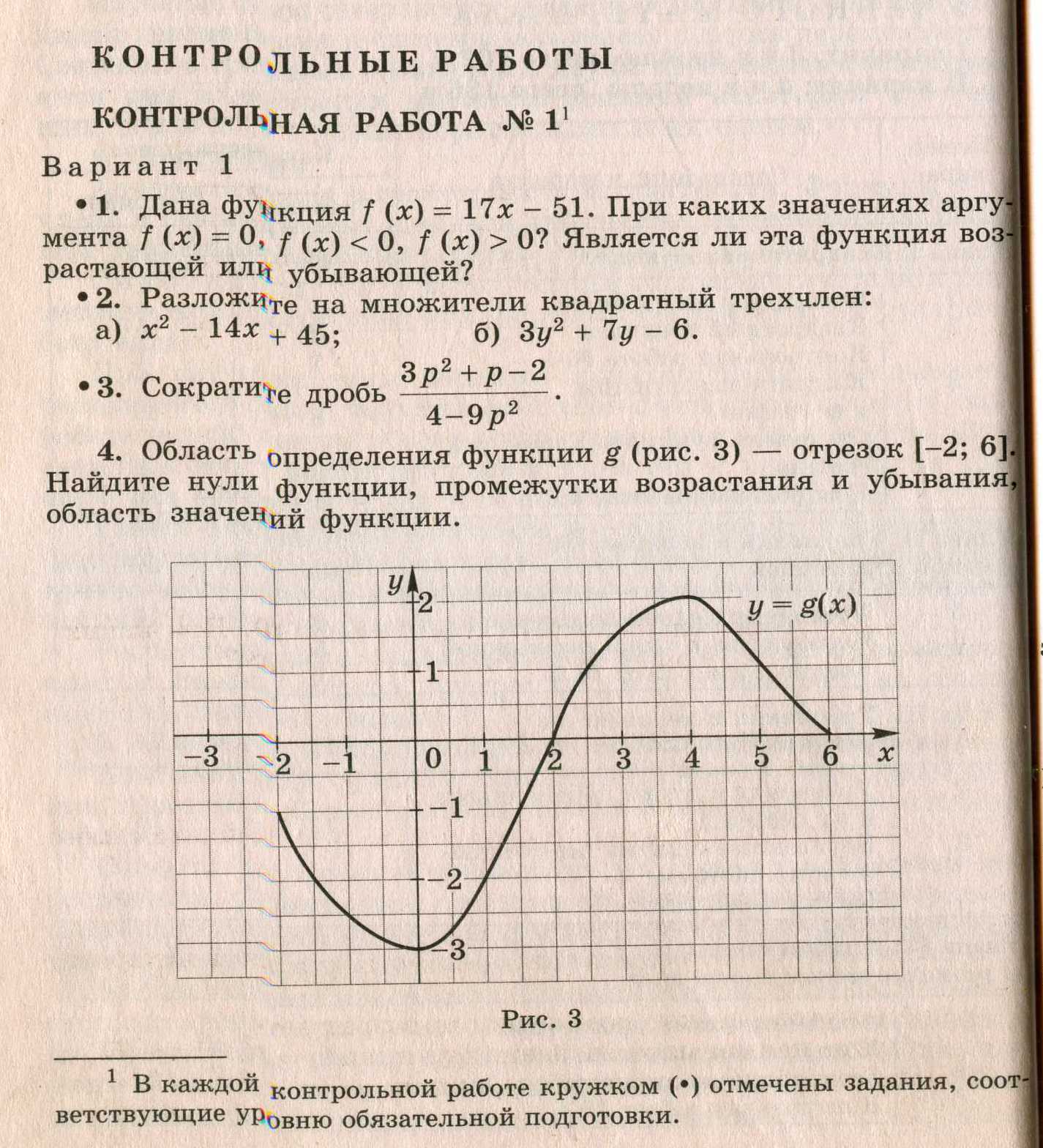 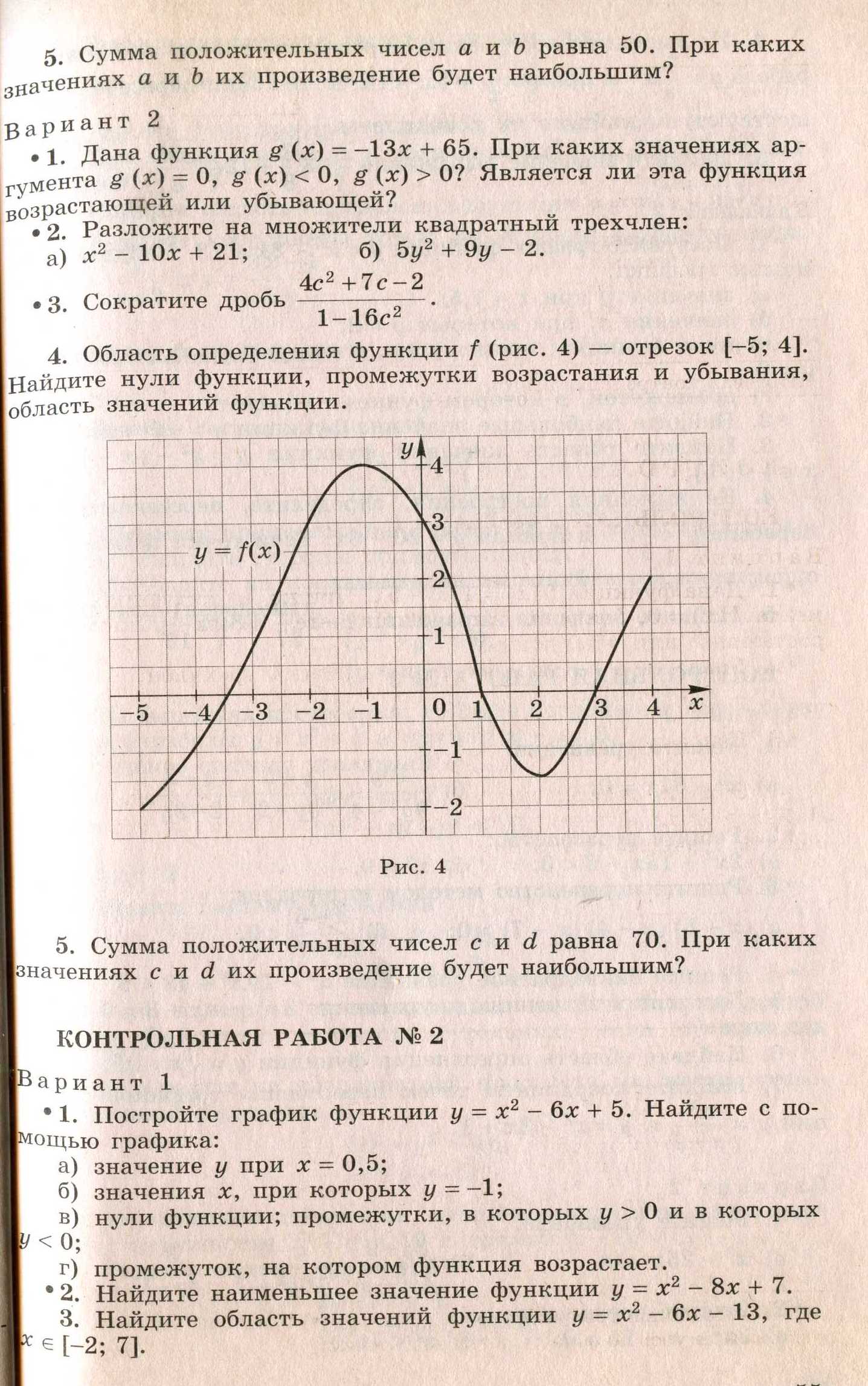 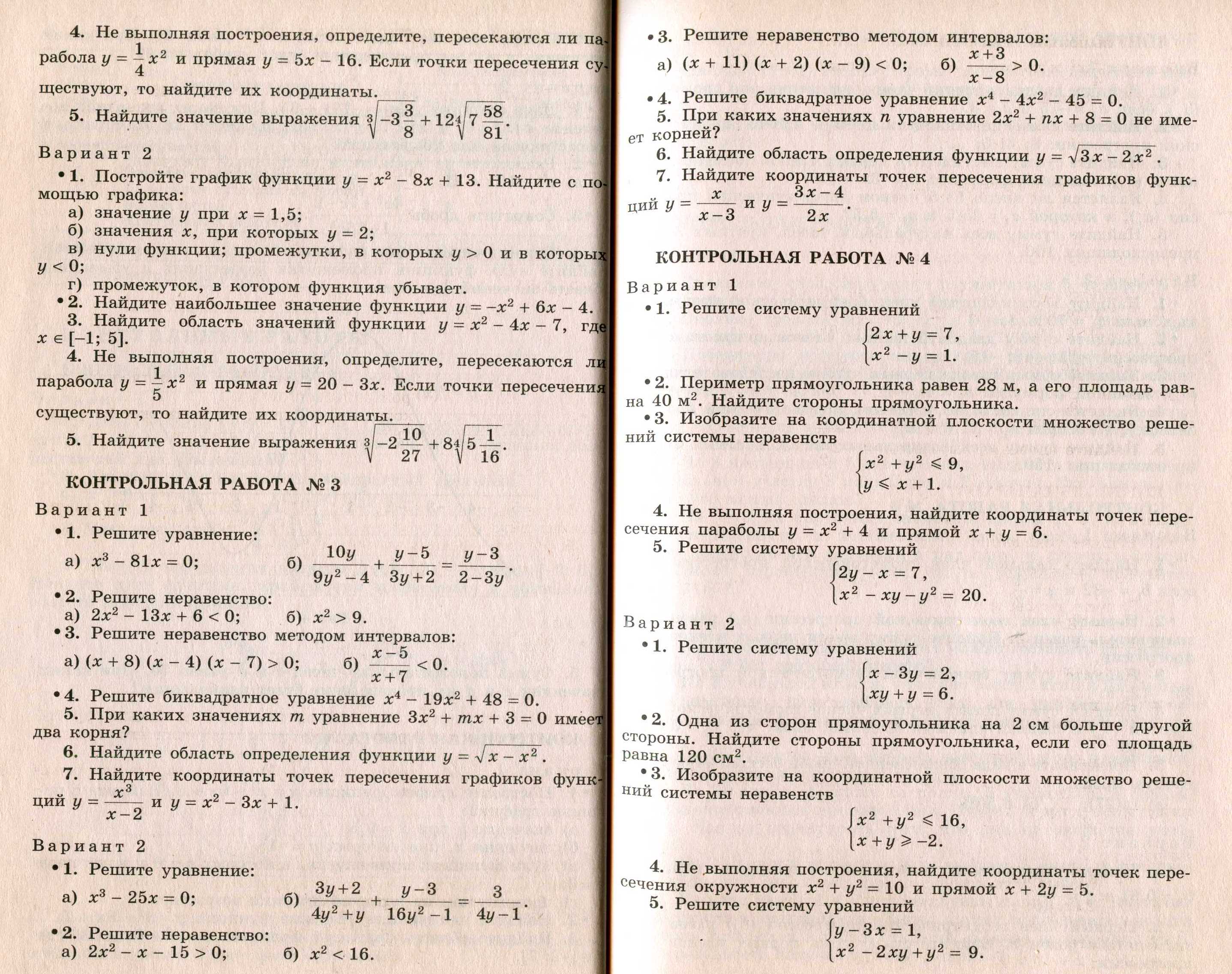 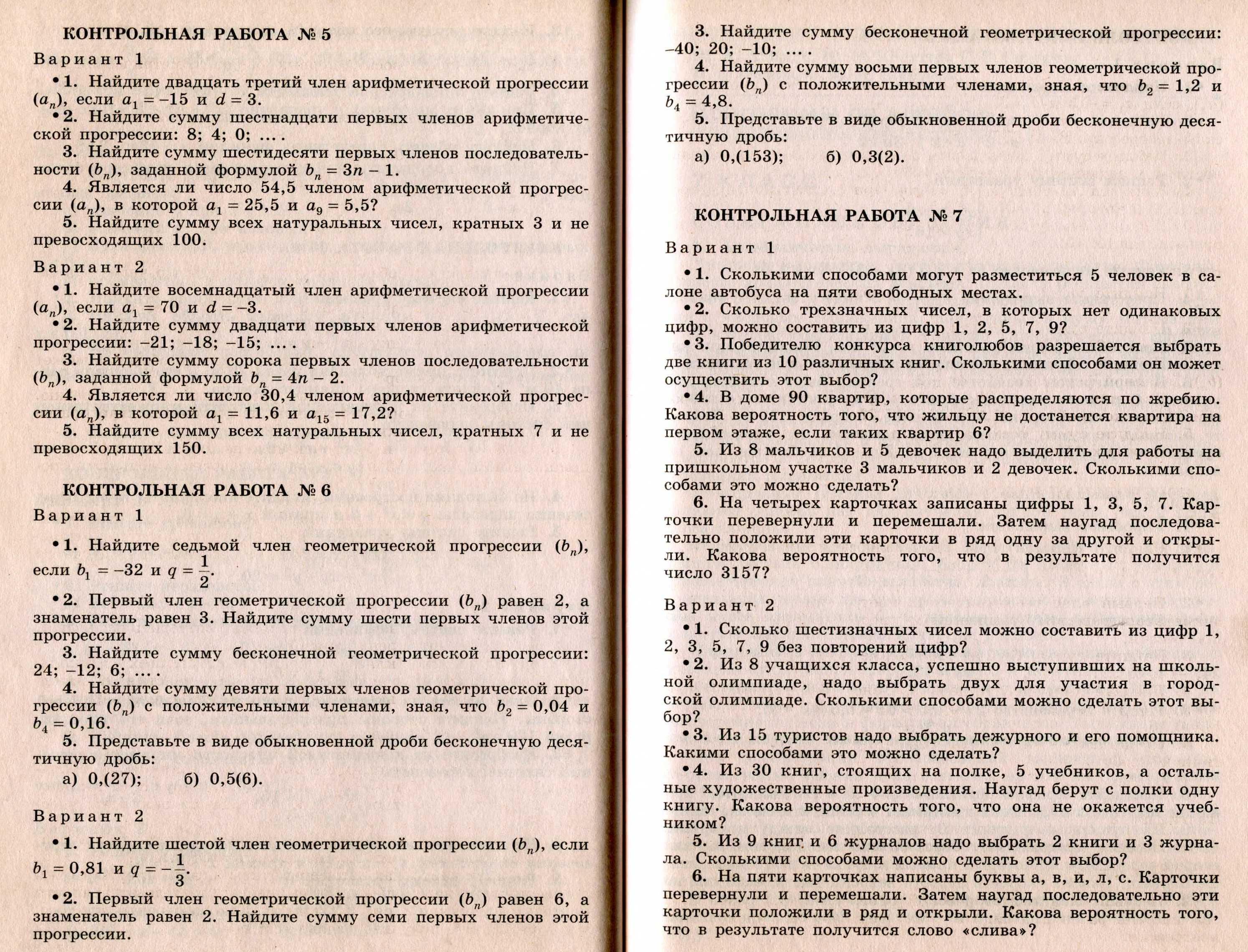 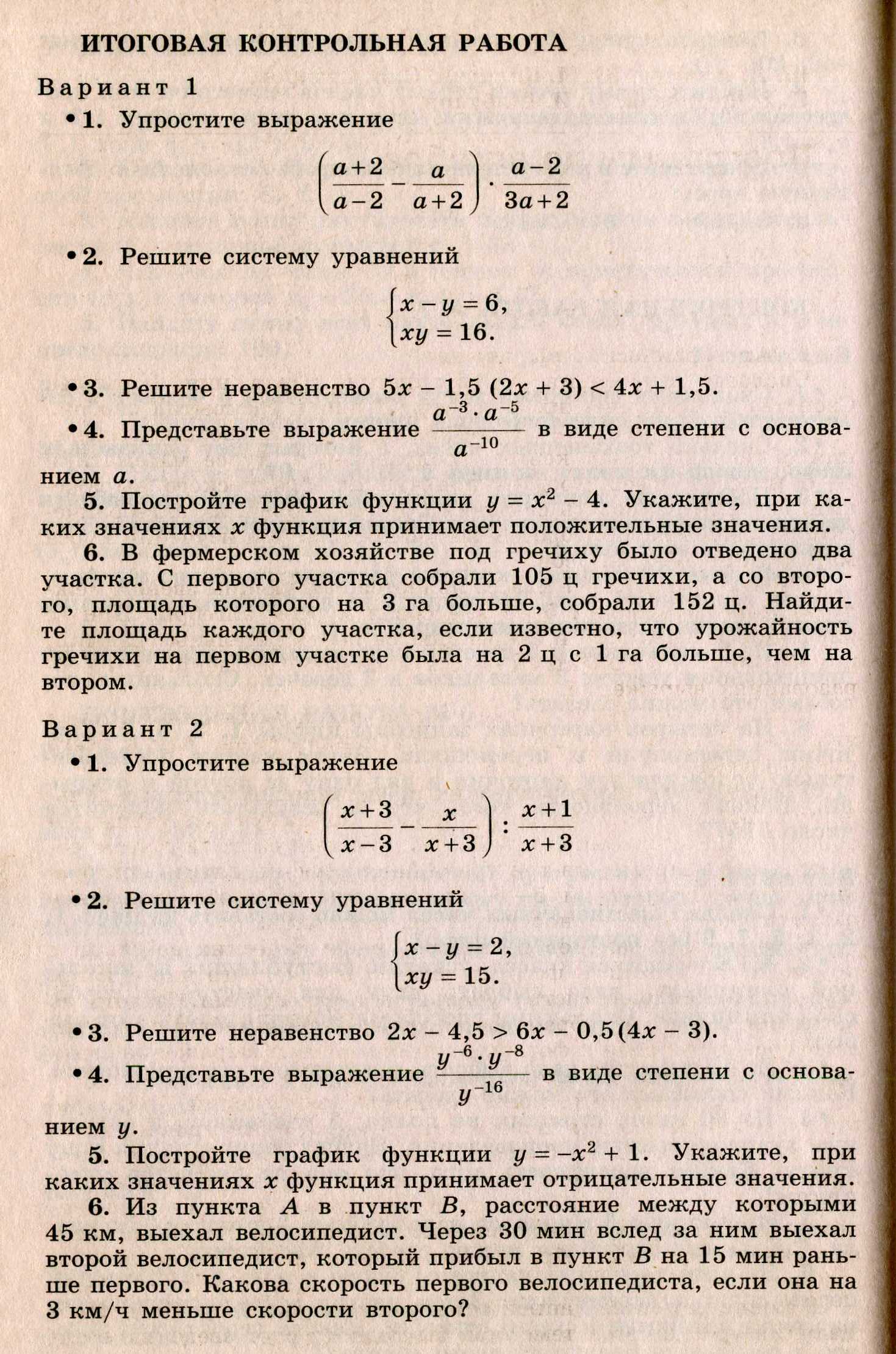 РассмотреноШМО учителей математики, физики и информатикиПр.№ 1 от ________2018г.Руководитель ШМО _______Дьяконова О.В.СогласованоЗД по УВРМБОУ Школа № 56__________ Федорова А.В..Утверждаюдиректор МБОУ Школа №56____________Ракитцкая Е.Е.Приказ № ____ от ______2018г.№ТемаКоличество часовКоличество часовКонтрольных работ№Тема9А9БКонтрольных работ1Квадратичные функции        22        2212Векторы883Метод координат10104Уравнения и  неравенства с одной переменной        14        1415Соотношение между сторонами и углами треугольника. Скалярное произведение векторов11116Уравнения и неравенства с двумя переменными        18        1817Длина окружности и площадь круга12128Арифметическая и геометрическая прогрессии        15        159Движение8810Элементы комбинаторики и теории вероятностей13       13111Начальные сведения из стереометрии8812Об аксиомах  планиметрии2213Повторение        29        29     114Итого1701705№ урокаТема урокаПланирумая датаФактическая дата1Функции. Область определения и область значения функции.01.09.2Функции. Область определения и область значения функции.04.09.3Свойства функции.05.09.4(Г.)Понятие вектора.05.09.5(Г.)Понятие вектора.07.09.6Свойства функции.08.09.7Свойства функции.11.09.8Квадратный трехчлен и его корни.12.09.9 (Г.)Сложение и вычитание векторов.12.0910 (Г.)Сложение и вычитание векторов.14.09.11Квадратный трехчлен и его корни.15.09.12Разложение квадратного трехчлена.18.09.13Входная контрольная работа.19.09.14 (Г.)Сложение и вычитание векторов.19.09.15 (Г.)Умножение вектора на число. Применение векторов к решению задач.21.09.16Обобщающий урок по теме «Свойства функции».22.09.17Функция y=ax², ее график и свойства.25.09.18Функция y=ax², ее график и свойства.26.09.19 (Г.)Умножение вектора на число. Применение векторов к решению задач.26.09.20 (Г,)Умножение вектора на число. Применение векторов к решению задач28.09.21Графики функций y=ax²+n и y=a(x-m)².29.09.22Графики функций y=ax²+n и y=a(x-m.)²02.10.23Графики функций y=ax²+n и y=a(x-m.)²03.10.24 (Г.)Координаты вектора.03.10.25 (Г.)Координаты вектора05.10.26Построение графика квадратичной функции.06.10.27Построение графика квадратичной функции.09.10.28Построение графика квадратичной функции.10.10.29 (Г.)Простейшие задачи в координатах.10.10.30 (Г.)Простейшие задачи в координатах.12.10.31Степенная функция. Корень n-ой степени.13.10.32Степенная функция. Корень n-ой степени.16.10.33Степенная функция. Корень n-ой степени.17.10.34 (Г.)Уравнения окружности и прямой.17.10.35 (Г.)Уравнения окружности и прямой.19.10.36Контрольная работа за I четверть.20.10.37Решение неравенств второй степени с одной переменной.23.10.38Решение неравенств второй степени с одной переменной.24.10.39 (Г.)Уравнения окружности и прямой.24.10.40 (Г.)Решение задач по теме «Векторы. Метод координат».26.10.41Решение неравенств методом интервалов.27.10.42Решение неравенств методом интервалов.06.11.43Решение неравенств методом интервалов.07.11.44 (Г.)Решение задач по теме «Векторы. Метод координат».07.11.45 (Г.)Обобщающий урок по теме «Векторы. Метод координат».09.11.46Целое уравнение и его корни.10.11.47Целое уравнение и его корни.13.11.48Целое уравнение и его корни14.11.49 (Г.)Синус, косинус, тангенс угла.14.11.50 (Г.)Синус, косинус, тангенс угла.16.11.51Целое уравнение и его корни.17.11.52Дробные рациональные уравнения20.11.53Дробные рациональные уравнения21.11.54 (Г.)Синус, косинус, тангенс угла.21.11.55 (Г.)Соотношения между сторонами и углами треугольника.23.11.56Дробные рациональные уравнения.24.11.57Дробные рациональные уравнения.27.11.58Обобщающий урок по теме «Уравнения и неравенства с одной переменной».28.11.59 (Г.)Соотношения между сторонами и углами треугольника.28.11.60 (Г.)Соотношения между сторонами и углами треугольника.30.11.61Уравнение с двумя переменными и его график.01.12.62Графический способ решения систем уравнений.04.12.63 Графический способ решения систем уравнений.05.12.64 (Г.)Соотношения между сторонами и углами треугольника.05.12.65 (Г.)Скалярное произведение векторов.07.12.66Графический способ решения систем уравнений.08.12.67Решение систем уравнений второй степени.11.12.68Решение систем уравнений второй степени.12.12.69 (Г.)Скалярное произведение векторов.12.12.70(Г.)Решение задач по теме «Соотношение между сторонами и углами треугольника. Скалярное произведение векторов».14.12.71Решение систем уравнений второй степени.15.12.72Решение задач с помощью систем уравнений второй степени.18.12.73Решение задач с помощью систем уравнений второй степени.19.12.74 (Г.)Обобщающий урок по теме «Соотношение между сторонами и углами треугольника. Скалярное произведение векторов».19.12.75 (Г.)Правильные многоугольники.21.12.76Решение задач с помощью систем уравнений второй степени.22.12.77Контрольная работа за II четверть.25.12.78Неравенства с двумя переменными.26.12.79 (Г.)Правильные многоугольники.26.12.80 (Г.)Правильные многоугольники.28.12.81Неравенства с двумя переменными.29.12.82Неравенства с двумя переменными.15.01.83Системы неравенств с двумя переменными.16.01.84 (Г.)Правильные многоугольники.16.01.85 (Г.)Длина окружности и площадь круга.18.01.86Системы неравенств с двумя переменными19.01.87Системы неравенств с двумя переменными22.01.88Обобщающий урок по теме «Решение уравнений и неравенств с двумя переменными и их систем».23.01.89 (Г.)Длина окружности и площадь круга.23.01.90 (Г.)Длина окружности и площадь круга.25.01.91Последовательности.26.01.92Определение арифметической прогрессии. Формула n-го члена.29.01.93Определение арифметической прогрессии. Формула n-го члена.30.01.94 (Г.)Длина окружности и площадь круга.30.01.95 (Г.)Решение задач по теме «Правильные многоугольники».01.02.96Определение арифметической прогрессии. Формула n-го члена.02.02.97Формула суммы первых n членов арифметической прогрессии.05.02.98Формула суммы первых n членов арифметической прогрессии.06.02.99 (Г.)Решение задач по теме «Правильные многоугольники».06.02.100 (Г.)Решение задач по теме «Длина окружности и площадь круга».08.02.101Формула суммы первых n членов арифметической прогрессии.09.02.102Обобщающий урок по теме «Арифметическая прогрессия».12.02.103Определение геометрической прогрессии. Формула n-го члена.13.02.104 (Г.)Понятие движения.13.02.105 (Г.)Обобщающий урок по теме «Длина окружности и площадь круга».15.02.106Определение геометрической прогрессии. Формула n-го члена.16.02.107Определение геометрической прогрессии. Формула n-го члена.19.02.108Формула суммы первых n членов геометрической прогрессии.20.02.109 (Г.)Понятие движения.20.02.110 (Г.)Понятие движения.22.02.111Формула суммы первых n членов геометрической прогрессии.26.02.112Формула суммы первых n членов геометрической прогрессии.27.02.113 (Г.)Параллельный перенос и поворот.27.02.114 (Г.)Параллельный перенос и поворот.01.03.115Обобщающий урок по теме «Геометрическая прогрессия».02.03.116Примеры комбинаторных задач.05.03.117Примеры комбинаторных задач.06.03.118 (Г.)Параллельный перенос и поворот.06.03.119Перестановки.09.03.120Перестановки.12.03.121 Контрольная работа за III четверть.13.03.122 (Г.)Решение задач по теме «Движения».13.03.123 (Г.)Обобщающий урок по теме "Движения".15.03.124Размещения.16.03.125Размещения.19.03.126Сочетания.20.03.127 (Г.)Предмет стереометрии. Многогранники.20.03.128 (Г.)Призма. Параллелепипед.22.03.129Сочетания.23.03.130Относительная частота случайного события. Вероятность равновозможных событий.02.04.131Относительная частота случайного события. Вероятность равновозможных событий.03.04.132 (Г.)Объём тела.03.04.133 (Г.)Свойства прямоугольного параллелепипеда.05.04.134Относительная частота случайного события. Вероятность равновозможных событий.06.04.135Обобщающий урок по теме «Комбинаторные задачи».09.04.136Повторение. Функции и их графики.10.04.137 (Г.)Пирамида.10.04.138 (Г.)Тела и поверхности вращения. Цилиндр.12.04.139Повторение. Функции и их графики.13.04.140Повторение. Степень и её свойства.16.04.141Повторение. Степень и её свойства.17.04.142 (Г.)Конус.17.04.143 (Г.)Сфера и шар.19.04.144Повторение. Формулы сокращённого умножения.20.04.145Повторение. Формулы сокращённого умножения.23.04.146Повторение. Системы уравнений.24.04.147 (Г.)Решение задач по теме "Прямоугольный параллелепипед.24.04.148 (Г.)Решение задач по теме "Объём тела".26.04.149Повторение. Системы уравнений.27.04.150Повторение. Рациональные дроби.30.04.151 (Г.)Повторение. Решение задач по теме «Треугольники». Теорема Пифагора.03.05.152Повторение. Рациональные дроби.04.05.153Повторение. Квадратные уравнения.07.05.154Повторение. Дробные рациональные уравнения.08.05.155 (Г.)Повторение. Решение задач по теме «Подобные треугольники».08.05.156 (Г.)Повторение. Решение задач по теме «Соотношение между сторонами и углами треугольника». 10.05.157Повторение. Дробные рациональные уравнения. 11.05.158Повторение. Неравенства с одной переменой. 14.05.159Повторение. Неравенства с одной переменной.15.05.160 (Г.)Решение задач по теме «Четырёхугольники».15.05.161 (Г.)Повторение. Решение задач по теме "Площадь".15.05.162 (Г.)Повторение. Решение задач по теме "Признаки параллельности прямых".17.05.163Повторение. Решение текстовых задач.18.05.164Повторение. Решение текстовых задач.21.05.165 Итоговая контрольная работа.22.05.166 (Г.)Повторение. Решение задач по теме "Окружность".22.05.167 (Г.)Повторительно-обобщающий урок по темам «Многоугольники».24.05.168 (Г.)Повторительно-обобщающий урок по теме «Окружность».24.05.169Обобщающий урок по теме "Решение текстовых задач". 25.05.170Обобщающий урок по теме «Решение уравнений повышенной сложности».25.05.